Приложение 4СОГЛАСИЕна обработку персональных данных несовершеннолетнего для участия в районном литературном конкурсе «Земля, что дарит вдохновенье»я,(Ф.И.О. законного представителя несовершеннолетнего))Зарегистрированный(ая) по адресу:Документ, удостоверяющий личность:(вид документа, №документа. когда н кем выдан)Даю согласие на обработку персональных данных(ф. ИЮ. несовершеннолетнего)Зарегистрированного по адресу:Документ, удостоверяющий личностьПеречень персональных данных, на обработку которых дается согласие:Фамилия, имя, отчество;Год рождения;Паспортные данные;Место работы, учебы•,Занимаемая должность;Адрес проживания регистрации;Контактный телефон, e-mailПеречень действий с персональными данными, на совершение которых дается согласие, общее описание используемых оператором способов обработки:Получение персональных данных у субъекта персональных данных, а также третьих лиц в случае дополнительного согласия субъекта;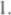 Хранение персональных данных (в электронном варианте и на бумажном носителе);Уточнение (обновление, изменение) персональных данных;Использование персональных данных в целях организации и проведения районного литературного конкурса «Земля, ЧТО дарит вдохновенье», посвященного 100-летию со дня образования Уватского района. Передача персональных данных субъекта в порядке, предусмотренном законодательством РФ,Согласие на обработку персональных данных (полностью или частично) может быть отозвано субъектом персональных данных па основании его письменного заявления.Права и обязанности в области защиты персональных данных мне разъяснены.2024г.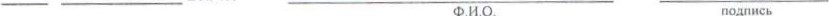 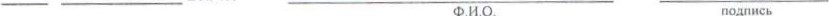 Настоящим документом так же даю согласие на участие(Ф.И.О. несовершеннолетнего)В районном литературном конкурсе «Земля, что дарит вдохновенье», посвященного со дня образования Уватского района, проводимого АУ «ЦДК Уватского муниципального района», центральной библиотекой, а также на обнародование информации о(Ф.И.О. несовершеннолетнего) в случае его/ее победы в конкурсе.С Положением о проведении районного литературного конкурса «Земля, что дарит вдохновенье», посвященного100-летию со дня образования Уватского района ознакомлен, порядок проведения и правила конкурса мне понятны.2024г.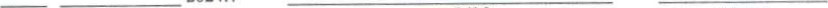 	Ф.И.О.	подписьСогласие получил: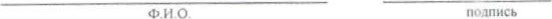 